CCCApply Redesign ProjectMeeting Minutes December 7, 2018Charge:  Redesign CCCApply so that it is student-friendly, simple, straight-forward, and collects enough data to properly initiate the onboarding of the students.Workgroup Members:Anderson, Christopher; Barker-Garcia, Deb Barker-Garcia; Bryan Miller; Calhoon Tim; Craig Hayward; Delzompo Louis; Emily Gerofsky; Emily Robinson; John Helmer (Unicon); Lu, Tonia; Metune, Laura; Michelle Pena; Mike Caruso; Stephanie Murguia; Patricia Donohue; Michael Quiaoit; Randy Tillery; Andrea Reynolds; Rita Gorgan; Rob Rundquist; Justin Salenik; Tessa Carmen DeRoy; Paul Feist; Tina KingCCCApply release calendar:  September 28, 2018, December 7, 2018, February 22, 2019Major upcoming items:Race/Ethnicity disaggregationAcquisition of AB-705 data (see details in subsequent pages of this document.)Transfer pipes for sending AB705 and LGBTQ data to collegesImplementation of AB3101 – Residency related to Credit and Non-CreditDiscussions and Action ItemsUpdate on new CCCApply release (Patty)Update on findings from Ideas42 on their focus-group research (Harrison and Emily) Communication on AB-705 Data Pipes (Omid)Update for deployment of GLUE to move data to the college SISs (Tim/Lou) Review commercial applications: (Deb, Michael) Discussion on CCCApply release schedule - included on next page (Omid)Must adjust college SIS and MIS uploads and fields to handle the new Race/Ethnicity data. Patty and team to prepare draft for communication with the field.  New field will be added to MIS in August 2019 in support of this process.OpportunitiesCreate a seamless experience for students from college to CCCApply and then back to the college.Need a Native-Spanish version of the app (not a Google translated version) – June 2019 releaseProvisions for ESL students (credit vs. non-credit)Activities Next meeting:  January 18, 2019 at 2:00 PMRedesign Part 2Production Schedule:  December 7
Pilot Release Schedule: November 19
Scope:New Race & Ethnicity Disaggregation in CCCApply Standard & International applications 2019-2020 CC Promise Grant Application - (Annual update based on the Chancellor's Office official paper application)OpenCCC UI Styling Update - Complete UI facelift to make OpenCCC look & feel like MyPath CCCApply Applications UI Styling Update - UI facelift to make CCCApply look & feel like MyPathCC Promise Grant Application Styling Update - UI facelift to make Promise Grant look like MyPath  Redesign Part 3Production Release:  March 15, 2019
Pilot Release:  February 16, 2019
Scope:CCCApply Non-Credit Application Custom, college-branded URL to Non-Credit version of CCCApply Standard AppComplies with AB3101 "residency-exemption" for non-credit students (exempt from residency algorithm)Hides Residency page and questionsHides Citizenship / Military page and questionsIncludes logic & process for non-credit applicants to transition to credit for residency determinationUtilizes auto-population for transition from non-credit to credit (only answer questions hidden in Non-credit app)Social Security Number Question Redesign
Pending - Time-permittingCCCApply Report Center Upgrade (current version is no longer supported)Remove Questions from Needs & Interests PageOther removals or revisions across CCCApply based on Workgroup approvalsRedesign Part 4Production Release: June 2019Pilot Release:  May 2019Scope: Recommendations based on Ideas42 study (TBD)CCCApply & Promise Grant Mobile-friendly Platform (responsive design)Spanish Version (CCCApply, Promise Grant)Requirements for Infrastructure Upgrade - Backend Micro-servicesRequirements for Universal Form Engine architectureRequirements for EOL Download Client > Migrate to New Download Jar 2.0Notes: Sub-group to evaluate actual fields and the legislation impact (Randy, Tess, Ben, Michelle, Stephanie, Patty, Tina King, Rita G., Harrison) Initial thoughts:Creating an application that collects some initial information then breaks into three branches:  Non-credit, Credit, and InternationalWhen to ask the SSN info from students?  How much of the language MUST be disclosed/displayed?  Note: SSN is important to ensuring unique accounts.Need to clean up the residency information collection working with legislators – 9 top-level questions on residency pageThe need/criticality of prior education data seems unclear. Do we need to ask it during the initial application process?  Could it be optionally controlled by each college?Date of graduation issue (required or not?) – Accuracy of data is of question – maybe more critical for future graduation dates for new transfers.Data field formats may be improved on “how” we capture a question. Current state for field analysisUpdate on evaluation of fields, possible elimination of fields/sections of fields, proposed reorder of application sectionsInput was gathered from CCCApply Advisory Committee on July 26th.Please see additional spreadsheet with initial recommendationsMultiple Measures Recommendation ServiceProject Update and Implementation SummaryNovember 28, 2018In response to Assembly Bill 705, the Chancellor’s Office in collaboration with the AB-705 Statewide Advisory Committees and technical workgroups has been implementing the policies, rulesets, data acquisition agreements, and integration pipes to deliver multiple measures placement recommendations to the colleges. This communication outlines the details of the technical delivery process and the implementation timelines.General process:Student applies to college via CCCApplyPlacement recommendation is calculated using any/all available transcript data sources, in alignment with AB-705 statewide rulesets.Placement recommendation is delivered to college based on the default placement thresholdsFor out-of-state students that choose to not provide self-reported math/English/GPA information, the placement recommendation data to the college will be blank and will be noted as “no data available”. In the first phase of this implementation, the placement recommendation will not be directly communicated with the students during the CCCApply process. However, with the implementation of the MyPath component of AB-705, two additional features will be available: 1) students will be able to see their placement recommendation, and 2) colleges can route existing students to the MyPath component to obtain a placement recommendation based on the AB-705 ruleset.   Tentative delivery of these features is Q3 of 2019.Transcript Data Sources (in priority order):California College Guidance Initiative (CCGI) - CaliforniaColleges.eduCal-PASS PlusCalifornia Department of Education data (when available)Self-Reported via CCCApply opt-in screensPlacement recommendation considerations:Since most students will be recommended into college-level English by default, the actual recommendation will be based on level of support as follows:  no support, recommended support, strongly recommended support, or no recommendation available because of absence of data.There are two different math placements:  a SLAM placement and a STEM placement depending on students’ educational goal. SLAM (statistics/liberal arts mathematics) is very similar to English in that everyone will be recommended into transfer-level math with no support, recommended support, strongly recommended support, or no recommendation available because of absence of data. STEM students will be processed the same way as SLAM students except that colleges will most likely take into consideration completion of intermediate algebra. The data being sent to colleges:Source of high school data: CCGI, CalPASS, or CDEHighest HS Math course attemptedHighest HS Math gradeHighest HS Math course successfully completedHighest HS Math course successfully completed gradeHighest HS English course attemptedHighest HS English gradeHighest HS English course successfully completedHighest HS English course successfully completed gradeHS GPAas well as Self-Reported Data:Completed Eleventh GradeHS Math Course CompletedHS Math Course Completed GradeHS Math Course PassedHS Math Course Passed GradeHS English CourseHS English Course GradeHS GPAAnd the actual recommendations:English support recommendationSLAM support recommendationBSTEM support recommendationA boolean flag on successful completion of intermediate algebra (equivalent or higher)A boolean flag on successful completion of algebra (equivalent or higher)A boolean flag for ELL status from high school (part of a future release)Timeline for availability:Early adopter pilot college onboarding – December 20, 2018System-wide adoption and implementation - Winter 2019Additional detail of Multiple Measures Recommendation Service workflow: Student applies to college via CCCApplyMay begin process from one of the following places:Local college portalCCCApply.orgCaliforniaColleges.edu CCCMyPathApplication triggers SSID match between CCCApply and CDECurrent match rate: ~72% for traditional direct matriculantsPlacement recommendation calculated using any/all available transcript dataSSID used to match student to transcript dataData sources:Cal-PASS Plus (Educational Results Partnership)California College Guidance Initiative (CCGI)Self-reported (via CCCApply opt-in at college level)Cal-PASS Plus/Educational Results Partnership processes transcript data through AB-705-compliant and statewide MMAP decision trees to determine recommended placement level (delivered with accompanying support recommendation)Placement recommendation delivered to college for local useDelivery mechanism options:Super Glue to SIS staging tables.jar file download leveraging CCCApply Download Client.csv fileCollege will implement local programming to update registration system based on placement recommendation array delivered to SIS staging tables or .csv file.College reports recommended placement level and actual registration level to Chancellor’s Office via standard MIS reporting structuresThe process flow for the acquisition of students’ high school records: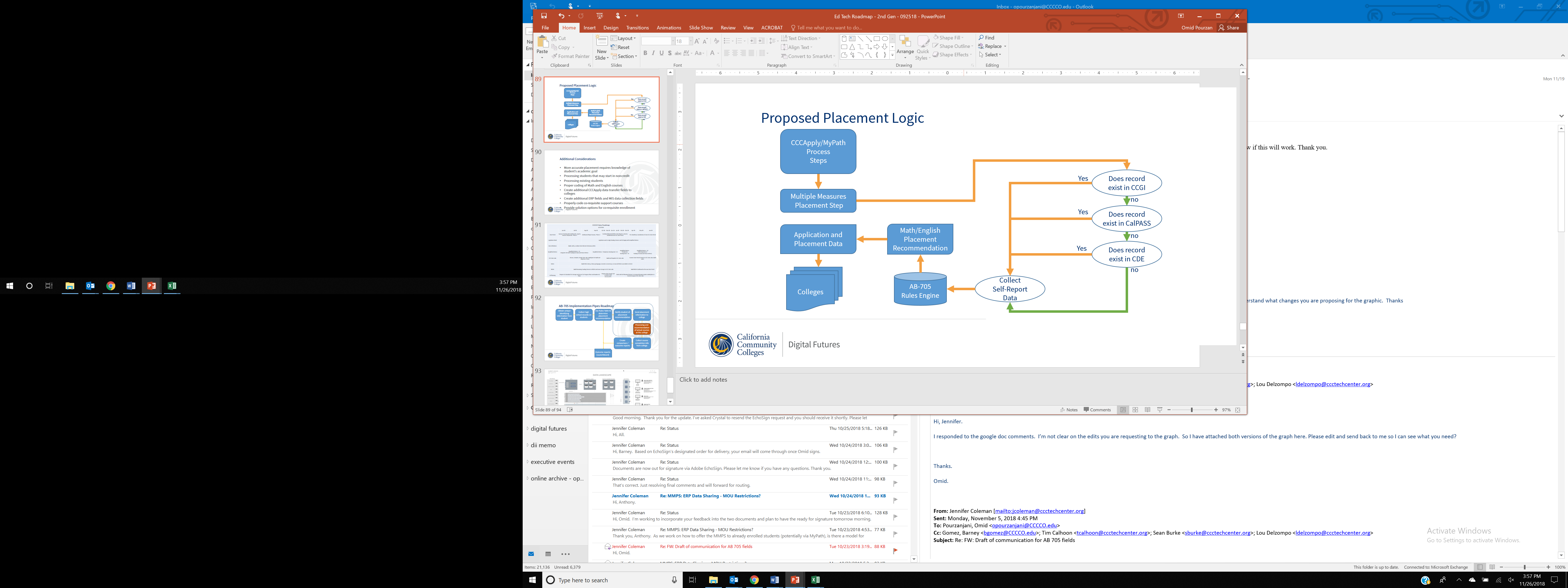 